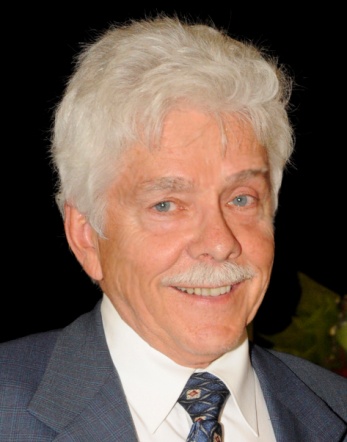 Jean-Claude GilbertPrésidentSaint-Augustin-de-Desmaures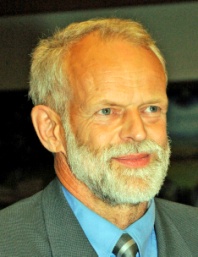 Yves GilbertVice-présidentQuébec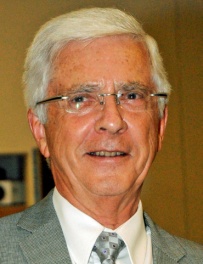 Michel GilbertTrésorierSaint-Augustin-de-Desmaures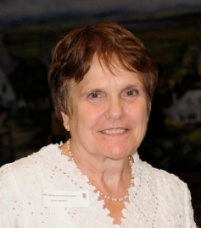 Charlotte Gilbert DelisleSecrétaireSaint-Augustin-de-Desmaures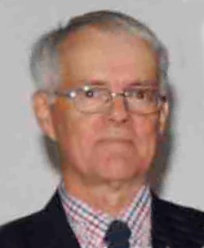 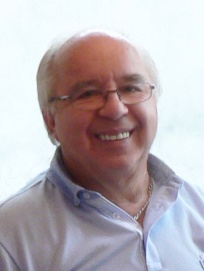 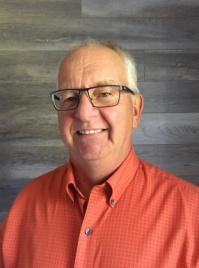 Guy GilbertAdministrateurSaint-Augustin-de-DesmauresLéonce GilbertAdministrateurAlmaRoger GilbertAdministrateurAlma